                    Healthy Food ShapesCan you find shapes with different food?How many shapes can you find? Do you think the shapes are healthy or unhealthy? What shape can you create by cutting, breaking, or eating your food? What else can you make with your food?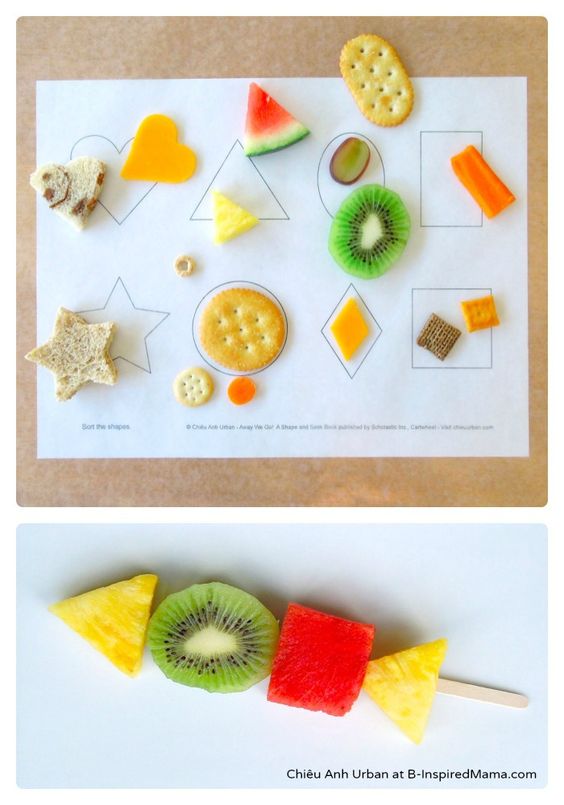 